НАЗИВ МИНИ ПРОЈЕКТА: ШАРЕНЕ РУКАВИЦЕОпис примјене наставног средства у конкретним учећим активностима и различитим васпитним ситуацијамаПројекат се састоји из учећих активности и радионица:Учећа активност „У гостима код нас“Ова учећа активност подразумијева упознавање нових другара: „Бошка и Јошка“. УВОДНИ ДИО: Руковање је симбол повјерења, па су они направљени као рукавице. Активност започиње описивањем нове играчке: од чега је направљена, које су боје на њој и рукујемо се. Руковањем стичемо блискост и учимо се лијепом понашању.ГЛАВНИ ДИО: Уочавамо осјећања наших другара и именујемо обиљежја на њима: „срећан“ и „тужан“. Усвајамо врсте осјећања већ на млађем узрасту. Покретима и мимиком имитирамо другаре. Затим почињемо „Приче из прошлости“ - дјеца се присјећају доживљаја када су били срећни или тужни због нечега. Узимају одговарајућу рукавицу у складу са њиховим осјећањем из прошлости. На примјер, ако је прича коју жели да исприча изазвала позитивна осјећања - узима Јошка, а ако је тада осјетио тугу и разочарење - узима Бошка. ЗАВРШНИ ДИО: У забавном дијелу дана пјевамо познату нам пјесмицу: „Кад си срећан“, уз одговарајуће покрете. Ова активност има за циљ развој СОЦИО - ЕМОЦИОНАЛНОГ АСПЕКТА дјечијег развоја и развоја његове личности. Исходи који се постижу овом активношћу:- дијете упознаје осјећања „СРЕЋАН“ и „ТУЖАН“ кроз властита искуства,- дијете воли да се игра са новим предметима и према њима се понаша одговорно,- дијете се ослобађа осјећаја стида када прича пред својим другарима, јер сада има подршку Јошка и Бошка.Дјечије осјећање и развој позитивних емоција код дјеце предшколског узраста има велику улогу у социјализацији и свим врстама учења у најранијем периоду.  Учећа активност „Ми се не бојимо, учимо да бројимо“Ова учећа активност почиње заједничким пребројавањем прстића и на једној и на другој рукавици. Затим именујемо боје прстића на рукавицама и уочавамо бројност у оквиру једне боје. То може наставити игром у паровима, када дјеца спуштају прстиће и лијепе их за чичак, постављајући питања једни другима: „Колико је сада прстића подигнуто?“, и заједнички пребројавају. Задатак је имановати број подигнутих  прстића и боју. Тако пребројавањем усвајамо појмове броја и бројности.Математика је свуда око нас и морамо је на што лакши начин приближити дјеци на још овако малом узрасту, како би развили љубав према њој за будући период. За нешто сложеније активности као што је сабирање, дјеца ће користити питања:Колико је заједно црвених и плавих прстића?Колико је заједно црвених и жутих?      ...Разрада активности:Поред ових горе наведених активности, „Шарене рукавице“ се могу користити и у неким конфликтним ситуацијама. На примјер, када се два другара посвађају, Јошко и Бошко ће притећи у помоћ. Ево и како. Бошко је тужан јер су се другари посвађали, а Јошко покушава да ријеши проблем постављајући питања у улози судије. Заједно проналазимо рјешење новонастале ситуације и преузимамо улогу Јошка, односно настављамо игру срећни и задовољни. Манипулативне активности које јачају фину моторику су свакодневне игре са чичак механизмом. Игре асоцијација „Ја боју, а ти предмет у учионици“ – тако што боје које се налазе на рукавицама именујемо и проналазимо ствари из нашег видокруга у тој боји. На примјер, зелени прстићи као зелени тепих...Свака од понуђених активности може се одрађивати у свим вртићким васпитно-образовним групама узраста од 3 до 6 година.Очекивани исходи (којим компетенцијама ће дијете овладати кориштењем овог наставног средства)Исходи који се постижу обухватају сва четири аспекта развоја дјечије личности, и то: физички развој, социо-емоционални развој и развој личности, интелектуални развој и говор, комуникација и стваралаштво.Неки од њих су:Дијете јасно именује осјећања и препознаје израз лица у складу са тим,Дијете уочава бројност до 10,Дијете именује боје,Дијете воли драматизацију и радо учествује у њој,Дијете пази и чува ствари и дидактичке играчке у радној соби.Опис дидактичког средства и фазе израдеШарене рукавице су направљене од платна различитих боја и пуњене су меморијском пјеном како би биле лакше за манипулисање и кориштење. Ту је и чичак трака за спуштање прстића. Прва фаза подразумијева кројење самог облика и то прст по прст, затим спајање са дланом.Друга фаза је пуњење и затезање прстића како би они усправно стајали.Трећа фаза је стављање држача и чичак траке.Ако би неко желио направити ово дидактичко средство, може импровизовати са правим рукавицама бијеле боје на које би се само пришиле флекице основних боја и одрадило пуњење. Разлог одабира имена за шарене рукавице Јошко и Бошко је у томе да дјеца предшколског узраста, у не малом броју случајева, имају проблем са изговарањем слова Ш и К. Понављањем имена наших нових другара вјежбамо и изговор слова.Фотографије и нацрти 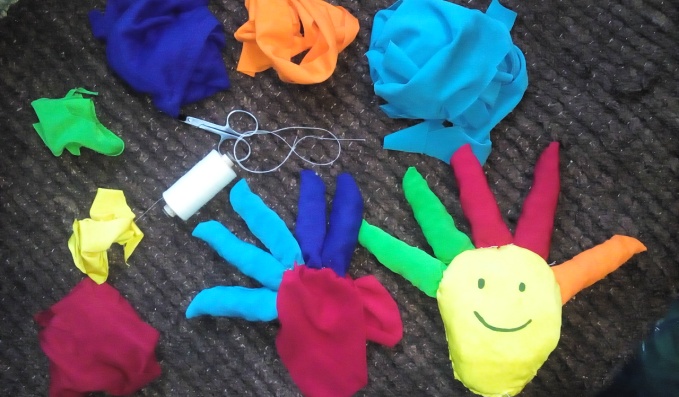 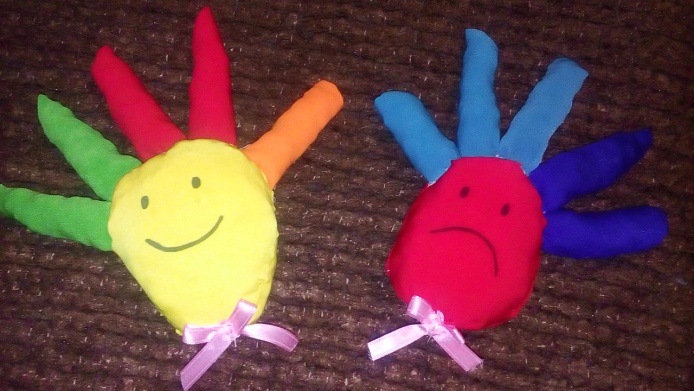 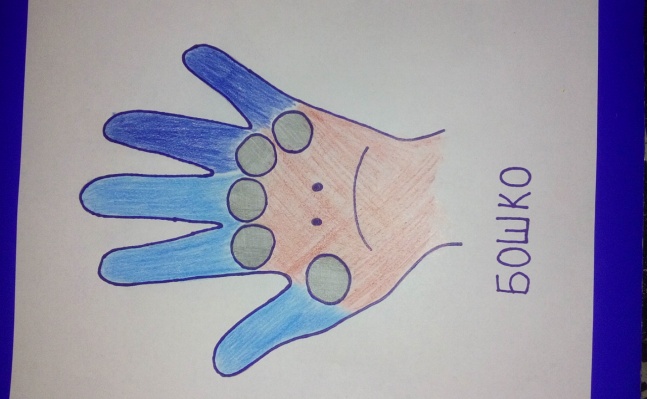 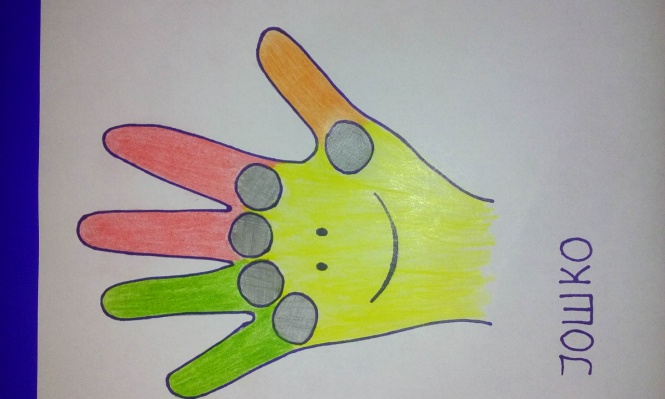 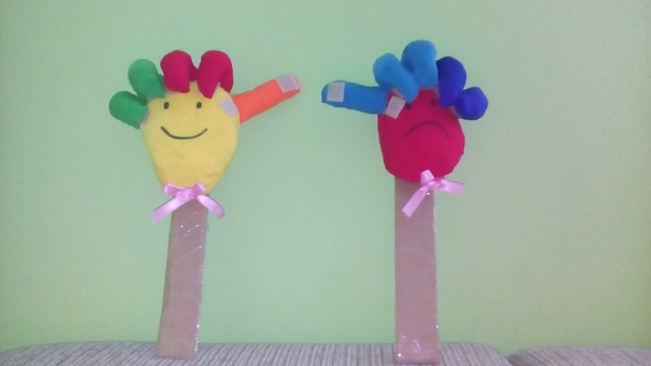 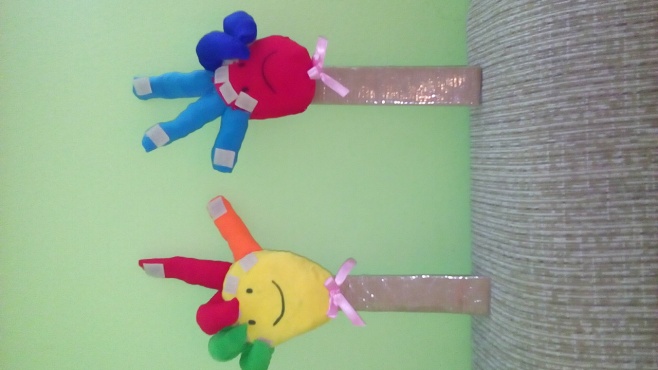 